PRESS RELEASE  ‘HOW TO TRAIN YOUR DRAGON’ LAND – THE BIGGEST AND MOST IMMERSIVE COLLECTION OF RIDES AND ATTRACTIONS AT MOTIONGATE™ DUBAI – NOW OPENCome fly with Dragons and soar over The Isle of Berk with the debut of MOTIONGATE™ Dubai  most unique, action-packed coaster “Dragon Gliders” based on the award winning DreamWorks, “How to Train your Dragon”  franchise.Be the first to experience a sneak peek of the new “How to Train Your Dragon” Land, as part of the DreamWorks Zone within MOTIONGATE™ Dubai.DreamWorks Zone also features themed Lands based on the mega hit franchises: “Shrek”, “Kung Fu Panda” and “Madagascar”, offering 12 action-packed rides and attractions, in a fully air-conditioned indoor environment.MOTIONGATE™ Dubai is the Hollywood-inspired theme park within Dubai Parks and Resorts, the region’s largest integrated theme park destination.Dubai, UAE, April 26, 2017: Celebrate dragon season at Dubai Parks and Resorts with the sneak peek of “How to Train Your Dragon” land located in the popular DreamWorks zone, as part of MOTIONGATE™ Dubai, the Hollywood-inspired theme park.  Based on the award-winning animated franchise from DreamWorks, the new dragon land features fully-immersive rides and attractions for dragon fans and adventure seekers of all ages.Viking adventure awaits in the “How to Train Your Dragon” land that conveys guests beyond the screen in a multi-sensory environment. Come experience the stunning sights, spectacular immersion, taste and smells of Berk! This unique and magical land brings guests up close and personal to their favourite Dragons in a spectacular backdrop that could only be created by MOTIONGATE™ Dubai.Sail like a Viking on the Swinging Viking, a thrilling ship-based adventure that is sure to leave guests without their sea legs. Young Vikings can hone their skills at Camp Viking, an interactive, adventure play area with crawl netting, dragon training tools and dueling Viking ships that will unleash their young Viking spirit!“Calling all Dragon Riders” to the ultimate flagship coaster, Dragon Gliders which is a Dubai first!  Incorporating the latest in next generation ride technology to bring a multi-sensory, action-packed adventure only to guests at MOTIONGATE™ Dubai. Dragon riders learn to fly with Hiccup, Toothless, Astrid and Stormfly on their very own Dragon Glider as they embark on an exhilarating journey to the secret Forbidden Isles, discover mysteries and see the legendary lights of Berk!  Featuring new, never-seen-before content created by DreamWorks Animation exclusively for MOTIONGATE™ Dubai, plus state-of-the-art programmable ride systems, 360-degree rotating ride vehicles, built-in audio, massive multimedia projections and so much more, these rides are set to become some of the most memorable rides for guests of all ages. Sneak peek video of Dragon Gliders included here:https://youtu.be/FQgaf5Sigo4Viking guests can refuel, quench their thirst and sample the tastes of Berk at the Viking-inspired Dragon Flame Grill, serving hearty foods such as dragon fired shawarmas, dragon inspired curries and delicious dragon desserts.  MOTIONGATE™ Dubai is calling Vikings of all ages to come and experience the sights, sounds and adventures of Berk that await at the DreamWorks Zone!“How to Train Your Dragon” land is just one of the four lands included in the DreamWorks Zone based on the studio’s popular blockbuster animation hits including: “Shrek”, “Kung Fu Panda” and “Madagascar.”  Each land brings the humor, storytelling and richness of these classic franchises to life in a completely immersive, all-indoor environment on their own.  Guests will live the adventure of such favorites as magic of Shrek’s Swamp,  the harmony of the Valley of Peace, the festivities of life under the Big Top Zooster Circus of Madagascar and of course the culture of Dragons on the Isle of Berk.  All combined, the lands feature 12 action-packed rides and attractions including 4 memorable live experiences, 4 themed dining outlets and 5 themed retailed stores making the DreamWorks Zone a cinematic adventure at its best.  At the moment, this Zone is under technical rehearsal.MOTIONGATE™ Dubai is part of Dubai Parks and Resorts which also features Bollywood Parks™ Dubai, a first-of-its-kind theme park that will showcase rides and attraction based on some of Bollywood’s biggest blockbusters as well as the region’s first LEGOLAND® Park and a LEGOLAND® Water Park. The entire destination is connected by Riverland™ Dubai – a retail and dining destination at the heart of Dubai Parks and Resorts that is free for all to enjoy, and guests can stay at the Lapita™ Hotel, a Polynesian themed family hotel part of the Marriott Autograph® Collection. Expected to open in late 2019, Six Flags Dubai will be destination’s fourth theme park and the region’s first Six Flags theme park.Annual passes and single-day tickets are available at www.motiongatedubai.com. - ENDS -About MOTIONGATE™ Dubai MOTIONGATE™ Dubai is the Middle East’s largest Hollywood-inspired theme park, inviting guests of all ages to step into the magical, mythical worlds of some of cinema’s most beloved movies. Uniting three legendary film studios in one theme park – Columbia Pictures, DreamWorks Animation and Lionsgate – visitors will go beyond the screen and immerse themselves in the magic of Hollywood, ensuring fun for the whole family year round and creating memories to last a lifetime.Spread across five zones, guests of all ages will be entertained by 27 key rides and attractions including roller coasters, multi-media dark rides, interactive play labs, media-based theatre shows, plus a full program of roaming entertainment and live dance performances. Inspired by 13 of Hollywood’s most beloved live action and animated films, visitors will be transported into the world of movies including Shrek, Kung Fu Panda, Hotel Transylvania, Ghostbusters, The Smurfs and The Hunger Games. 
With nine family-friendly restaurants, 15 themed retail outlets and the multi-purpose Hollywood Theatre, seating 1,000 guests, as well as multiple kiosks offering light bites and merchandise throughout the park, visitors have a full range of choices for dining, entertainment and relaxation beyond the rides and attractions. As part of its full-service offering, MOTIONGATE™ Dubai is enhanced with smart technology, smart queuing, shaded walkways and offers full access for visitors with mobility impairments. MOTIONGATE™ Dubai opened in December 2016 and is part of the amazing experience of Dubai Parks and Resorts, the region’s largest multi-themed family entertainment destination.For more details on the full experience visit www.motiongatedubai.com  Dubai Parks and Resorts, owned by DXB Entertainments PJSC, is the Middle East’s largest multi-themed leisure and entertainment destination comprising three separate theme parks: MOTIONGATE™ Dubai the region’s largest Hollywood-inspired theme park featuring immersive rides and attractions based on Hollywood hits; LEGOLAND® Dubai, the first LEGOLAND theme park in the Middle East; and Bollywood Parks™ Dubai, a first-of-its-kind theme park that will showcase rides and attraction based on some of Bollywood’s biggest blockbusters. It will also host the LEGOLAND® Water Park, the region’s first water park catering to families with children aged 2-12. Expected to open in late 2019, Six Flags Dubai will be destinations fourth theme park and the regions first Six Flags themed park.The entire destination is connected by Riverland™ Dubai – a uniquely themed retail and dining destination at the heart of Dubai Parks and Resorts, and guests can stay at the Lapita™ Hotel, a Polynesian themed family hotel part of the Marriott Autograph Collection. Located on Sheikh Zayed Road opposite the Palm Jebel Ali in Dubai equidistant to Dubai and Abu Dhabi International Airports the destination offers over 100 rides and attractionsFor more information, go to: http://dubaiparksandresorts.comFollow Dubai Parks and Resorts: 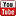 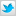 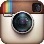 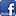 For further information please contact:Lisa Jones / Samantha D’sa ASDA’A Burson-MarstellerEmail: Lisa.jones@bm.com/ Samantha.dsa@bm.com  T: +971 4 4507600